Mateřská škola Kaštánek Návsí, příspěvková organizace ul. Kaštanová 226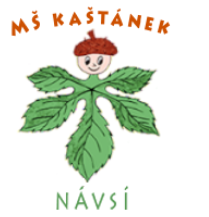 73992 Návsí                                             IČ:70983984Kritéria přijetí dětí do MŠ pro školní rok 2024-2025Děti budou přijímány dle následujících kritérií:1/-děti v posledním roce před zahájením povinné školní docházky, jejichž vzdělávání v MŠ je od 1.9.2017 povinné2/-děti, které do 31.8.2024 dovrší 4 let věku (§34 odst.3 školského zákona)3/-děti, které do 31.8.2024 dosáhnou 3 let věku, popřípadě děti, které dovrší 3 let věku do konce kalendářního roku 20244/-děti s celodenní docházkou, popřípadě s polodenníPODÁNÍ ŽÁDOSTIDle § 37 zákona č.500/2004 Sb., správního řádu, ve znění pozdějších předpisů, je možné žádost o přijetí k předškolnímu vzdělávání učinit písemně nebo v elektronické podobě. Podepsanou a řádně vyplněnou žádost je tedy možné podat následujícími způsoby:1/e-mailem na adresu msnavsi@seznam.cz2/poštou doporučeným dopisem-ul. Kaštanová 226, 739 92 Návsí3/osobním podáním do poštovní schránky u hlavního vchodu budovy MŠ Kaštanová 226Formulář žádost o přijetí dítěte k předškolnímu vzdělávání doručte do MŠ do 19. 4. 2024 k předběžné informovanosti počtu zájemcůna základě této žádosti se dostavte v Den zápisu do MŠ a přineste s sebou rodný list dítětepokud jste ŽÁDOST vyplnili a odevzdali na Dni otevřených dveří, posílat už nemusíteO přijetí dítěte dle §16 odst.9, se zdravotním postižením, rozhoduje ředitelka MŠ na základě písemného vyjádření školského poradenského zařízení, popřípadě také registrujícího praktického lékaře pro děti a dorost, ustanovení dle §34 odst.6 školského zákona.V případě přijetí dětí s přiznanými opatřeními třetího až pátého stupně, popřípadě dětí dle §16 odst.9, bude počet přijímaných dětí snížen v souladu s právními předpisy.Rozhodnutí o přijetí budou rodičům oznámena dne 28. 5.2024 zveřejněním seznamu uchazečů pod přiděleným registračním číslem. Seznam bude zveřejněn na webových stránkách- www.msnavsi.cz a na dveřích budovy MŠ Kaštánek Návsí ul. Kaštanová č. 226.  Odloučeného pracoviště pak na budově Návsí 344 po dobu 15 dnů. V Návsí 11. 3.2024                                                       Ředitelka MŠ : Slowioczková Jarmila                   			